动力，因我们而不同We make what matters work.*2019伊顿中国校园招聘作为一家全球领先的动力管理公司，伊顿致力于通过提供更为可靠、高校和安全的动力管理技术，提高人类生活品质和环境质量。2017年，伊顿公司销售额达204美元，全球汇聚了约9.6万名员工，产品覆盖超过175个国家和地区。伊顿提供各种节能高效的解决方案，以帮助客户更有效、更安全、更具可持续性地管理电力、流体动力和机械动力。宣讲会行程哈尔滨	哈尔滨工业大学   9月18日	  18:30	  活动中心214武汉	华中科技大学     9月25日	  18:30	  电气学院西九楼502杭州	浙江大学         10月18日  18:30  玉泉校区教二121会议室广州	华南理工大学     10月30日  19:00	  五山校区33号楼202室宣讲会后第二天将安排面试，请同学们抓紧时间网申。网申链接：www.careerqihang.com/eaton2019伊顿领导力发展计划伊顿的领导力发展计划在中国已经有超过14年的历史。该计划为希望在伊顿取得长期职业发展的人才提供了一个坚实高效的发展通道， 旨在培育优秀毕业生成为伊顿未来的业务领导者。成功的候选人会在特定的职能领域，接受为期2-3年的领导力发展培训， 并在国内不同城市进行岗位轮换。如果你有一个开放的心态，创新的精神，愿意接受挑战和崇尚多元的企业文化， 那么伊顿就是一个非常适合你的地方，欢迎加入伊顿，和我们一起，快乐工作，健康生活！项目特点-通过个人参与和团队合作，完成一些有意义的轮岗项目或任务。-通过项目，学习专业技术和软性技巧-通过轮岗，获得跨业务，跨地区的丰富工作经验和人际关系。-通过与高级领导团队接触的机会，来进一步规划长期职业发展道路。对项目参与者的基本要求-有相关实习经历或项目经验优先-学术成绩出类拔萃。-富有热情并且乐于接受挑战。-在轮岗期间，对工作地点有很较强的机动性和灵活性。-有较强的快速学习能力。-对成为未来制造行业的领导者有明确的职业目标。-拥有良好的笔头和口头英语交流能力。针对研究生和本科生伊顿提供包括运营/制造、技术研发、供应链管理、人力资源、财务等多种职能的领导力发展计划岗位， 希望专业为电力电子、电气、自动化、机械、汽车工程、车辆工程、内燃机、航空航天、工业工程、物流、 人力资源、财务等相关专业的同学们踊跃申请。招聘岗位工程技术领导力发展计划 工程技术管理培训生供应链领导力发展计划 供应链管理培训生人力资源领导力发展计划 人力资源管理培训生运营领导力发展计划 运营领导管理培训生财务领导力发展计划 财务管理培训生其他校招岗位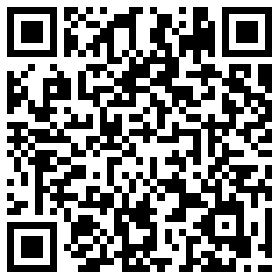 网申链接：www.careerqihang.com/eaton2019上海伊顿上飞（上海）航空管路制造有限公司助理设计工程师上海伊顿中国投资有限公司电气液压工程师深圳山特电子山特电子（深圳）有限公司硬件方向Hardware Engineer深圳山特电子山特电子（深圳）有限公司软件方向Firmware Engineer深圳山特电子山特电子（深圳）有限公司机构方向 Mechanical Engineer苏州共享中心人力资源共享中心助理苏州共享中心人力资源薪资专员苏州共享中心人力资源共享中心助理(HR系统方向)苏州共享中心招聘专员苏州共享中心应收会计苏州共享中心应付会计苏州共享中心费用报销专员